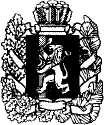 АДМИНИСТРАЦИЯ МАНСКОГО РАЙОНА КРАСНОЯРСКОГО КРАЯПОСТАНОВЛЕНИЕО внесении изменений в постановление администрации района от 10.10.2014 № 1111 «Об утверждении Порядка принятия решений о разработке муниципальных программ Манского района, их формировании и реализации,в новой редакции» Руководствуясь частью 6 статьи 43 Федерального закона                           от 06.10.2003 №131-ФЗ  «Об общих принципах организации местного самоуправления в Российской Федерации», администрация Манского района ПОСТАНОВЛЯЕТ:1. Внести следующие изменения в постановление  администрации  района от 10.10.2014 № 1111 «Об утверждении Порядка принятия решений                о разработке муниципальных программ Манского района, их формировании и реализации, в новой редакции»:1.1. пункт 5.9. приложения к постановлению изложить в следующей редакции: «Для обеспечения мониторинга и анализа реализации муниципальной программы ответственный исполнитель организует ведение и представление отчетности в соответствии с макетом отчета о реализации муниципальной программы согласно приложению 3 к настоящему Порядку                 в финансовое управление ежеквартально не позднее 10-го числа второго месяца, следующего за отчетным кварталом, и ежегодно до 5 марта года, следующего за отчетным годом»;1.2. пункт 1.7. приложения № 3 к Порядку принятия решений                       о разработке муниципальных программ Манского района, их формировании и реализации изложить в следующей редакции: «Отчет о реализации муниципальной программы за отчетный год предоставляется ответственным исполнителем муниципальной программы в финансовое управление администрации района в срок до 5 марта года, следующего за отчетным годом».2. Настоящее постановление вступает в силу со дня его официального опубликования в информационном бюллетене «Ведомости Манского района».Глава района                                                                             Н.Д. Козелепов15.02.2016с. Шалинское№96